A COMISSÃO DE ENSINO E FORMAÇÃO – CEF-CAU/RS, reunida extraordinariamente em Porto Alegre – RS, na sede do CAU/RS, no dia 18 de outubro 2019, no uso das competências que lhe conferem o artigo 102 do Anexo I da Resolução CAU/BR nº 139/2017 e o artigo 93 do Regimento Interno do CAU/RS, após análise do assunto em epígrafe; e Considerando que a Lei nº 12.378/2010, que regulamenta o exercício da Arquitetura e Urbanismo, dispõe, em seu art. 4º, que o CAU/BR organizará e manterá atualizado cadastro nacional das escolas e faculdades de arquitetura e urbanismo, incluindo o currículo de todos os cursos oferecidos e os projetos pedagógicos;Considerando que a Resolução CAU/BR n° 18/2012, a qual trata dos registros definitivos e temporários de profissionais no Conselho de Arquitetura e Urbanismo, dispõe em seu artigo 5º:Art. 5° O registro deve ser requerido pelo profissional diplomado no País, brasileiro ou estrangeiro portador de visto permanente, por meio do formulário próprio disponível no SICCAU.1° O requerimento de registro deve ser instruído com arquivos digitais dos seguintes documentos:a) diploma de graduação ou certificado de conclusão em curso de Arquitetura e Urbanismo, obtido em instituição de ensino superior oficialmente reconhecida pelo poder público;b) histórico escolar do curso de graduação em Arquitetura e Urbanismo;c) carteira de identidade civil ou cédula de identidade de estrangeiro com indicação da obtenção de visto permanente no País, expedida na forma da lei;d) prova de regularidade com a Justiça Eleitoral, quando brasileiro; ee) prova de regularidade com o serviço militar, nos termos da lei, quando brasileiro do sexo masculino.(...)4° Os documentos relacionados no § 1° serão apensados, em formato digital, em local específico do SICCAU. (Incluído pela Resolução CAU/BR n° 32, de 2 de agosto de 2012)Considerando que o sítio eletrônico https://servicos.caubr.gov.br/ solicita como documentos comprobatórios para solicitação de registro os seguintes documentos (Anexo I):Documentos pessoais (capacidade civil) em arquivos digitais:- Carteira de Identidade;- CPF;- Portaria de reconhecimento do curso; (grifo nosso)- Comprovante de quitação com o Serviço Militar;- Comprovante de residência (água, luz ou telefone);- Prova de regularidade com a Justiça Eleitoral;Documentos escolares:- Histórico escolar do 3º grau;- Diploma ou certificado de conclusão do curso. Considerando que os CAU-UF possuem fácil acesso aos dados das Instituições de Ensino Superior, em especial, a portaria de reconhecimento do curso, por meio de seus cadastros no ambiente acadêmico do SICCAU, e também através dos dados constantes no e-MEC.Considerando o disposto no art. 116 do Regimento Interno do CAU/RS, o qual determina que todas as deliberações exaradas pelas comissões serão encaminhadas à Presidência para conhecimento, providências, apreciação aprovação ou homologação pelo Plenário, conforme o caso;DELIBERA:Por solicitar à CEF-CAU/BR que retire o campo “Portaria de reconhecimento do curso” constante no sitio eletrônico https://servicos.caubr.gov.br/ como documento exigido para fins de solicitação de registro de profissional;Por encaminhar a presente Deliberação à Presidência do CAU/RS, para apreciação e providências.Porto Alegre – RS, 18 de outubro de 2019.ANEXO I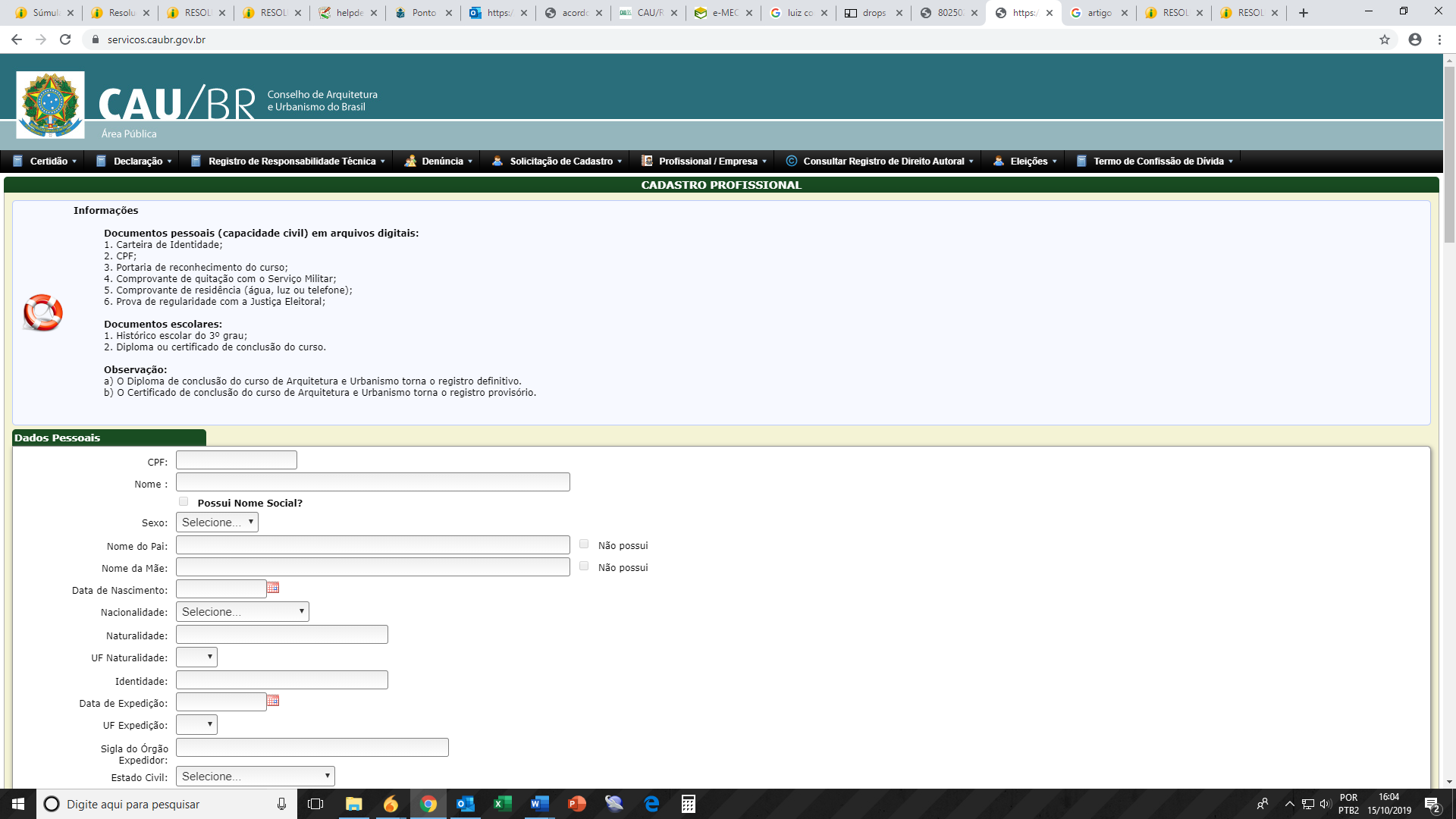 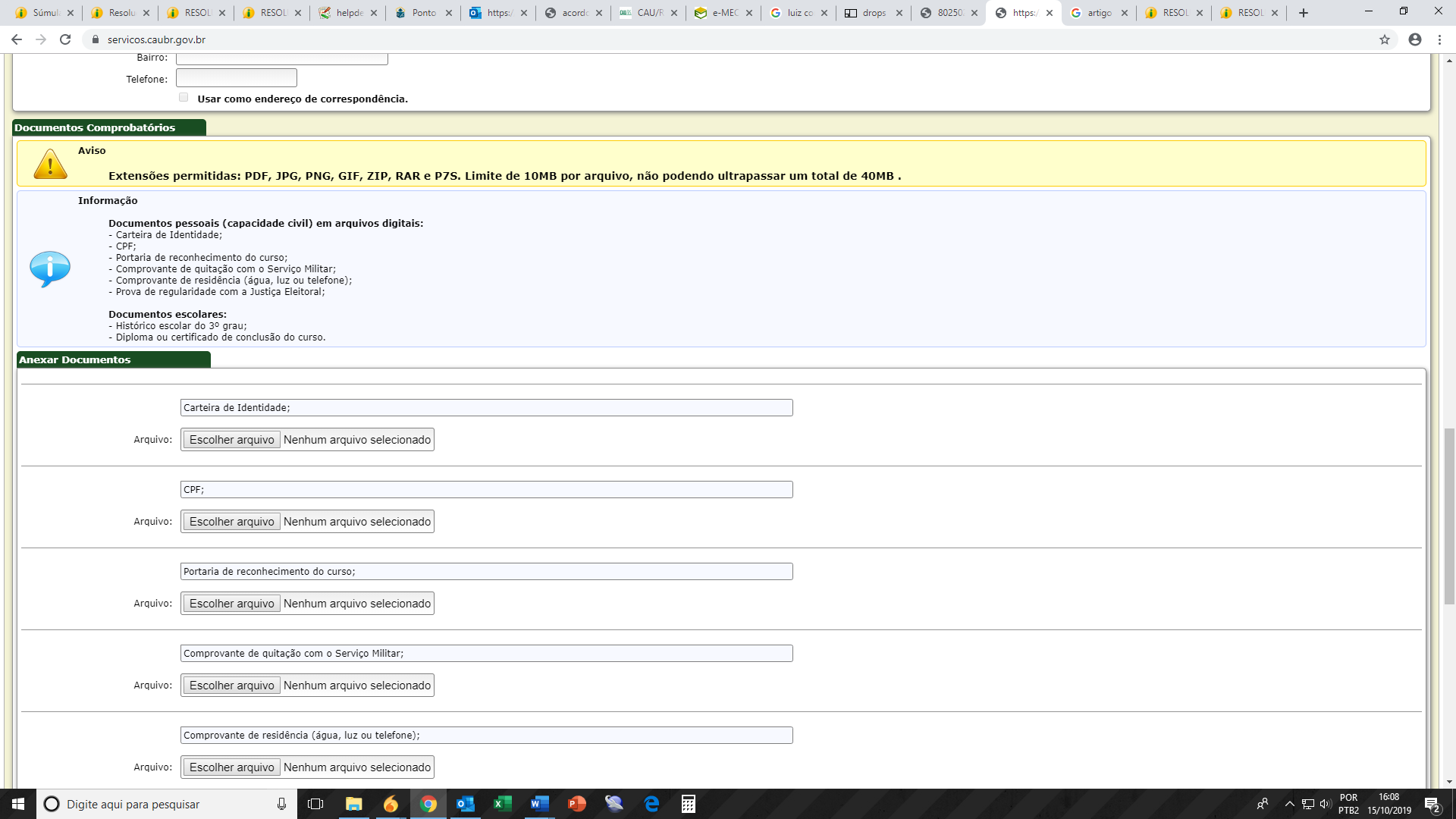 ASSUNTOSolicita a retirada do campo “Portaria de reconhecimento do curso” dos documentos comprobatórios a serem apresentados no site do SICCAU.DELIBERAÇÃO Nº 041/2019 – CEF – CAU/RSDELIBERAÇÃO Nº 041/2019 – CEF – CAU/RSCLAUDIO FISCHER Coordenador ____________________________________RODRIGO SPINELLICoordenador Adjunto ____________________________________JOSÉ ARTHUR FELLMembro PAULO RICARDO BREGATTOMembro________________________________________________________________________ANA ROSA SULZBACH CÉ SuplenteALEXANDRE COUTO GIORGI SuplenteANTÔNIO CÉSAR CASSOL DA ROCHA SuplenteMAURÍCIO ZUCHETTISuplente________________________________________________________________________________________________________________________________________________